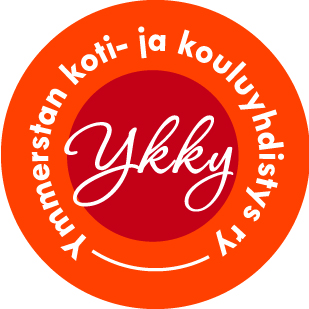 YMMERSTAN KOTI- JA KOULUYHDISTYSTOIMINTAKERTOMUS 2015–2016________________________________________________________________________YLEISTÄYmmerstan koti- ja kouluyhdistyksen toimintakausi 2015-2016 oli varsin perinteinen. Keskeistä toimintaa oli joulujuhlabuffet ja kodin ja koulun yhteinen Tarinoiden yö. Vuoteen kuului myös useita laitehankintoja.HALLINTOHallitusHallituksen puheenjohtajana jatkoi Kaisa Pikkarainen.Hallituksen jäseniä olivat Tuomo Forsberg, Sami-Pekka Hallikas, Terhi Hovila, Hanna Multala, Tuomas Multala (varapuheenjohtaja) ja Eeva Peltonen. Uutena koulun ja vanhempainyhdistyksen yhteyshenkilönä aloitti Marika Ketomäki.Rahastonhoitaja ja toiminnantarkastajatRahastonhoitajana toimi edelleen Leena Vertanen. Toiminnantarkastajia jatkoivat Anna-Kaisa Asuja ja Marjo Hevonoja-Mäki.KOKOUKSET JA JÄSENETKokouksetYmmerstan koti- ja kouluyhdistyksen sääntömääräinen vuosikokous pidettiin Ymmerstan koululla 8.9.2015 kello 18.15.Hallituksen kokouksia pidettiin toimintakaudella kuusi kertaa. Neljä kertaa syyskaudella (18.8., 8.9., 29.9, ja 24.11.2015) ja kevätkaudella kaksi kertaa (11.2. ja 7.4.2016).Hallituksen kokoukset olivat vakiintunen tavan mukaisesti avoimia kaikille jäsenille ja toiminnasta kiinnostuneille. Niistä tiedotettiin Ymmerstan koulun oppilaiden vanhemmille Wilman kautta, Facebookissa ja Ykkyn nettisivuilla. JäsenetJäsenmaksun maksaneita jäseniä oli ???? ja kannatusmaksun maksaneita oli ?? Jäsen- ja kannatusmaksuja kertyi ???,00 euroa. Jäseneksi liittymisestä kerrottiin vanhempainillassa 16.9 ja koulun sähköisen Wilma -kanavan kautta. Tapahtumien yhteydessä oli mahdollisuus maksaa jäsenmaksu. Käytössä oli sähköinen jäseneksi liittymiskaavake  yhdistyksen kotisivulla osoitteessa http://www.ykky.fi/liity/ Lomakkeen avulla jäsenistä saadaan tietoon yhdistysrekisterin vaatima kotipaikka ja jäsenten sähköpostiosoite, jotta jäseniin voidaan olla yhteydessä.  TALOUSYhdistyksen tilillä oli rahaa toimintakauden päättyessä ??.?? ,?? euroa. Yhdistyksen osuus siitä oli .??,?? euroa. Loput olivat luokkatoimikuntien rahoja, joita hallinnoitiin koti- ja kouluyhdistyksen tilin kautta. Yhdistyksellä oli lisäksi 200,00 euron käteiskassa.RahaliikenneYhdistyksellä on tili Nordea-pankissa. Sääntöjen mukaisesti tilinkäyttöoikeus on rahastonhoitajalla ja puheenjohtajalla, eli Leena Vertasella ja Kaisa Pikkaraisella.Pankkikorttimaksut Toimintakauden aikana yhdistys käytti iZettlen ylläpitämää pankkikorttimaksujärjestelmää. JäsenmaksuLukuvuoden kattava jäsenmaksu oli 10 euroa perheeltä. VarainkeruuToimintakauden tuotto kertyi jäsenmaksuista, kannatusmaksuista sekä tuote- ja  buffetmyynnistä. Merkittävintä olivat buffetit jouluna ja Tarinoiden yössä. Tuloja tuli myös pipoista, huiveista ja jonkin verran marmorikynttilöiden ja heijastinten myynnistä kahvitusten yhteydessä. Rahaa käytettiin erityisesti erilaisiin koulun toimintaa tukeviin avustuksiin. Tarkemmat tiedot löytyvät tilinpäätöstiedoista ja toiminnasta kertovissa kohdissa tässä toimintakertomuksessa.Annetut avustuksetYhdistys tuki koulukirjasto Mikä-Mikä-Maan kirjahankintoja 800 eurolla.  Välituntivälineitä hankittiin oppilaiden käyttöön 270,?? eurolla.
Stipendit ja hymypatsaatKevätjuhlassa Ykky jakoi Hymypatsaita 1, 3 ja 5 luokkalaisille sekä 25 euron arvoiset kirjalahjakorttistipendit 1.–5. luokka-asteelle.TOIMINTA Toiminnasta vastasivat pääasiassa hallituksen jäsenet. Buffettien leipomiseen ja hoitamiseen saatiin avuksi vanhoja ja uusiakin aktiiveja. HeijastinkampanjaYhdistys lahjoitti tuttuun tapaan syksyllä Jukka Lemmetyn piirtämällä Fakta Fiktius -logolla kuvitetut heijastimet koulun uusille ekaluokkalaisille.
PerhesählyKaupungin myöntämä sählyvuoro oli aktiivisessa käytössä. Perhesählyssä oli mukana noin kymmenen perhettä.  ??????  Kausimaksu oli 20 euroa/perhe. Ykkyn jäsenille sähly oli ilmainen. Kaupungilta saatiin salivuoro kahdeksi vuodeksi, eli kausille 2015–2016 ja 2016–2017. Vuoro oli torstaisin kello 18.00-19.30.VanhempainiltaYmmerstan koulun vanhempainilta oli 16.9.2015. Ykky järjesti silloin jäsenhankintakampanjan. Salin ovella vanhemmille jaettiin liittymislomake ja kynät. Ennen vanhempainiltaa salissa pyöri Marika Ketomäen tekemä dia-esitys Ykkyn aikaansaannoksista. Ykkyn puheenjohtaja piti vanhempainillan alussa esittelyn ja vetoomuksen vanhemmille jäseneksi liittymisen tärkeydestä. Ykkyllä oli ruokalassa pieni myyntipiste (pipot, huivit, heijastimet ja kynttilät), jossa pystyi maksamaan jäsenmaksun. Uusia jäseniä liittyi 18 henkeä ja 16 vanhaa jäsentä maksoi jäsenmaksun. Koettiin, että kampanja oli kannattavaa ja siitä saatiin hyvää palautetta. Tarinoiden yö Koulu järjesti Tarinoiden yön 12.10.2015. Yhdistys piti siellä buffettia ja kirja-arpajaiset. Tarvittavat kirjat olivat varastossa valmiina. Buffetti oli auki vanhempien lisäksi myös oppilaille, joten myytävää tarvittiin runsaasti. Ykky kustansi Eskon (Espoon esittävän taiteen koulun) sirkustyöpajan osaksi Tarinoiden yön ohjelmaa. Paja maksoi 75 euroa.JoulujuhlabufettiYhdistys järjesti koulun joulujuhlien yhteydessä 12.12.2015 perinteisen buffetin. Myytävänä oli glögiä, leivonnaisia, kynttilöitä, heijastimia, pipoja ja huiveja. Tuottoa tapahtumasta tuli lähes  ???? euroa. Kahvittelun lomassa vanhemmat saivat luontevan tilaisuuden vaihtaa kuulumisia.Kasvattajailta Koululla pidettiin positiivista pedagogiikkaa käsittelevä vanhempainilta 21.4.2016 kello 18.00. Puhumassa oli Kaisa Vuorinen. Ykky tarjosi illan ja kahvit ja voileivät vanhemmille. Saimme kiitosta suolaisesta tarjonnasta. Luennon hinta oli 372 euroa.Ykky roll-upYmmerstan koti- ja kouluyhdistyksell. hankittiin oranssipohjainen roll-up, jossa on yhdistyksen logo ja lause: Lastemme parhaaksi – Ykky.  Roll-up maksoi postikuluineen 130,20 euroa. Se tilattiin Tetrix Oy:ltä Pietarsaaresta.Ykky logon suunnittelija Maija Olkkonen-Seppo suunnitteli roll-upin. Maijalle ja hänen työparilleen Lena Hietikolle toimitettiin kiitoksesi Ykkyn kynttilät ja heijastimet ennen joulua. Roll-up oli ensimmäistä kertaa käytössä joulujuhlan buffetissa.  Se toi Ykkyn logon hyvin esiin, näytti hienolta ja sai kehuja. Tietotekniikkaa koululle  Koululta tuli toive tietoteknisten laitteiden hankinnasta koulun käyttöön. Kyseeseen voisivat tulla esimerkiksi tabletit tai AppleTv:t. Koska sirkusesitys ei toteutunut keväällä, päätettiin että koulu voi käyttää noin 800 euroa tietoteknisten laitteiden hankintaan. Ykky hankki koululle  ?? kappaletta AppleTV. Opettajat ja rehtori olivat laitteista kiitollisia, sillä ne helpottavat opettajien työtä. ErikoisvalaisinYmmerstan koti- ja kouluyhdistys hankki edullisen erikoisvalaisimen: Showtec Dreamer MSD-250 ja lahjoitti sen koululle. Laitteen hinta oli 125 euroa. Kyseessä on liikkuvia valoefektejä tekevä tehostevaloprojektori. Laite on yhteensopiva koulun valokaluston ja ohjauspöydän kanssa, ja se voidaan asentaa laskettaviin kiskoihin muiden koulun valojen kanssa. Erikoisvalaisinta voidaan käyttää etenkin diskossa tms. tilaisuudessa tuomaan tunnelmaa. SirkusToimintakauden aikana käytiin neuvotteluja sirkusesityksen ja -työpajojen järjestämisestä koululaisille. Tarjous oli saatu #Hope – pienesityksestä ja  työpajoista. Esiintyjät ovat Duo D'Lyh, Sanni Sarlin & Kaito Takayama. Sopivaa esitysaikaa ei kuitenkaan järjestynyt ja suunnitelmat siirtyivät syksylle 2016. MuutaToimintakauden 2014-2015 lopussa koululle tarjottiin mahdollisuutta hankkia  Mauri Kunnaksen kirjoa hänen omasta varastosta hintaan kymmenen euroa kappale. Kirjoja hankittiin syksyllä 2015 ???? ja ne maksoivat ?? euroa. Koti- ja kouluyhdistys kiitti herkkukorilla koulun joulujuhlassa opettaja Sari Ukkosta. Ukkonen toimi pitkään Ykkyn ja koulun yhteyshenkilönä erittäin ansioituneesti ja suurella sydämellä. Kiitos Sari!Koulun läheisyydessä alkoi rakennusprojekteja. Keväällä Ullanmäentielle tehtiin uusia liikennejärjestelyjä ja autotie oli osanaikaa yksikaistainen. Koulun ala-pihalle, kiipeilytelineen ja kiikkujen paikalle aloitettiin rakentaa väliaikaista (viisi vuotta) kuuden luokan opetustilaa.YHTEISTYÖKasvatusyhteistyöverkostoYkky kuuluu Tukevasti alkuun, vahvasti kasvuun – alueen varhaiskasvattajien kasvatuskumppanuus (KASKU) -projektin verkostoon. KASKU- tapaamisissa käsiteltiin ajankohtaisia asioita. Mukana tapaamisissa on Ykkyn lisäksi edustajia Ymmerstan koulusta, alueen päiväkodeista, iltapäivätoiminnasta vastaavasta Pilke päiväkodit -yrityksestä sekä Espoon tuomiokirkkoseurakunta. Ykky pyrki toiminnassaan ottamaan huomioon Ymmerstan koulun KASKU-teemat. Koko-EspooYmmerstan koti- ja kouluyhdistys on KoKo-Espoon jäsen. Tällä toimintakaudella ei ollut yhteistyötä muiden vanhempainyhdistysten kanssa. VIESTINTÄLukuvuonna keskityimme viestittämään vanhemmille koulun käyttämän sähköisen viestintäkanavan, Wilman kautta. Luokkakohtaisia luokkayhteyshenkilöitä ei nimetty. Yhdistyksen verkkosivulla www.ykky.fi julkaistiin kokouskutsut ja muita tiedotteita. Www-sivulle tehdyt päivitykset ovat luettavissa myös yhdistyksen Facebook- sivulla ”Ymmerstan koti- ja kouluyhdistys”. Facebookkin luotiin Ykä Ykkyläinen –profiili. Käytössä oli myös Ykky-ryhmä, mutta siitä päätettiin pikkuhiljaa luopua. Pääasiassa käytössä oli ykky@ykky.fi - sähköpostiosoite. Vanha sähköpostiosoite on ykky@ymmerstankoulu.fi.Maija Olkkonen-Sepon suunnittelemaa Ykky-logoa käytettiin mahdollisimman systemaattisesti viestinnässä eli kokouskutsuissa, pöytäkirjoissa ja muussa tiedottamisessa.LOPUKSIKoti- ja kouluyhdistys toimii tiiviissä yhteistyössä Ymmerstan koulun kanssa ja on luonteva osa erityisesti juhlia ja toimintapäiviä. Yhdistyksen aktiivit ovat sitoutuneita ja ahkeria. Kiitos heille sekä oppilaiden vanhemmille Ykkyn toiminnan kannatuksesta ja jäsenyydestä.  Ilman jäseniä ei olisi yhdistystä. Ymmerstan koti- ja kouluyhdistyksen puolesta Espoossa ??? .9.2016____________________			____________________
Kaisa Pikkarainen				Leena Vertanenpuheenjohtaja				rahastonhoitaja